Lista de Candidatura à Associação de Alunos da Escola Básica da Venda do Pinheiro		NOME DA LISTA:      Cargos:Propostas de Atividades:DireçãoNome (completo)N.º ProcessoAno/TurmaPresidenteSuplenteVice-presidenteSuplenteSecretárioSuplenteVogalSuplenteTesoureiroSuplenteAssembleia GeralNome (completo)N.º ProcessoAno/TurmaPresidenteSuplenteVice-presidenteSuplenteSecretárioSuplenteConselho FiscalNome (completo)N.º ProcessoAno/TurmaPresidenteSuplenteVice-presidenteSuplenteSecretárioSuplenteAlunos Proponentes – LISTA      Alunos Proponentes – LISTA      Alunos Proponentes – LISTA      Alunos Proponentes – LISTA      Nome (completo)N.º ProcessoAno/TurmaAssinatura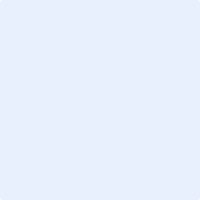 